REPUBLIKA HRVATSKABJELOVARSKO-BILOGORSKA ŽUPANIJA                                    OPĆINA SIRAČ                             OPĆINSKI NAČELNIK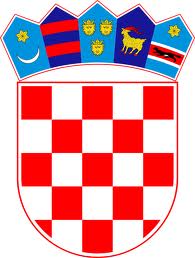 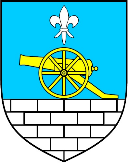 KLASA: 610-01/24-01/14URBROJ: 2103-17-02-24-1U Siraču, 19.06.2024.Poziv za sudjelovanje na manifestaciji "Dani šljiva i rakija u Siraču"Poštovani!S ciljem turističkog promicanja Sirača, očuvanja kulturne tradicije objedinjavanjem pjesme, plesa i običaja s gospodarstvom i poduzetništvom, s naglaskom na poticanje uzgoja i prerade šljive, 30. i 31. kolovoza 2024. godine, organiziramo manifestaciju Dani šljiva i rakije u Siraču. Kao i ovih godina, u cijelu priču željeli bismo uključiti one koji se bave proizvodnjom tradicijskih domaćih proizvoda.Ukoliko ste zainteresirani i imate nešto zanimljivo za izložiti, za Vas smo 31. kolovoza 2024. godine osigurali izložbeno/prodajne štandove, kako biste se mogli predstaviti svojim proizvodima.Molimo Vas da nam do 23. kolovoza 2024. godine dostavite popunjenu prijavnicu za sudjelovanje na "Danima šljiva i rakija u Siraču 2024".Za dodatna pitanja i informacije molimo da se obratite na telefon 043/675-250 ili na e-mail: opcina@sirac.hr.                                                                                                              Načelnik:                                                                                                             Igor Supan, mag.oecPRIJAVNICAZA SUDJELOVANJE NA MANIFESTACIJI"DANI ŠLJIVA I RAKIJA U SIRAČU 2024."Prijavitelj: __________________________________________________________________Adresa: ____________________________________________________________________OIB: ______________________________________________________________________Tel: _______________________________________________________________________Mob: ______________________________________________________________________E-mail: _____________________________________________________________________Kontakt osoba: ______________________________________________________________Vrsta proizvoda: _____________________________________________________________Registarska oznaka vozila: _____________________________________________________Potvrđujem organizatoru manifestacije da posjedujem svu zakonom propisanu dokumentaciju, te jamčim odgovornost  u slučaju nadzora ili inspekcije.Da li je potrebna struja:     DA             NE                                                (zaokružiti) U _____________________, dana _______________2024. godine                                                                                                             _____________________                                                                                                                       (potpis i pečat)